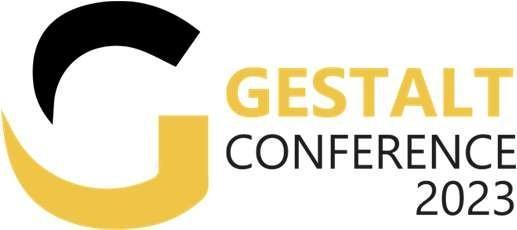 Terapia, espiritualidad y amor: tres caminosEduardo Salvador : CoordinadorMercedes Nasarre: El tesoro lo tenía en casa. PonenteAlain Mullenex: Encarnando la espiritualidad. Camino del corazón. PonenteRafa Millán: Sanación psicoespiritual desde el sufismo o por qué Nasruddin se cayó del burro. PonenteLengua: CastellanoAporta traducción: SIRESUMEN  Los saberes milenarios pueden complementar cualquier abordaje terapéutico (o teórico) que pretenda incluir en su modelo las dimensiones existenciales, fenomenológicas y espirituales. Por un lado, las tradiciones sapienciales del Sufismo han desarrollado técnicas de crecimiento psicoespiritual engarzadas en una cosmovisión no dual (tawhid) con un saber psicológico muy complejo, ‘ilm anNafs o ciencias del alma (Nafs), literalmente Psico-logía; así como del Corazón (Qalb) que es metáfora del centro esencial del ser.  Por otro lado, desde la mística cristiana inspirada en el maestro Jesucristo, la experiencia del misterio no se da por medio de creencias o ideas sino a través de la unión amorosa no racional donde la fenomenología de lo sutil va también liberando de la patología (mental) y accediendo al tesoro interno de lo amoroso. Por último, la terapia transpersonal recupera de forma explícita la espiritualidad y el amor en la terapia que va liberando  las cadenas mentales (introyectos  y proyecciones) y nos permite reconocernos más como una comunidad esencialmente humana. En esta mesa se hablará de los espacios comunes y complementarios entre la psicoterapia, salud mental y la espiritualidad con el psicólogo y representante de la comunidad sufí Rafa Millán, así como con la psiquiatra, escritora y terapeuta Gestalt Mercedes Nasarre creadora de la escuela de silencio y espiritualidad cristiana y con la aportación de Alain Mullenex terapeuta transpersonal con formación en filosofía en la Sorbonne que nos hablará de su experiencia de acompañar personas y comunidades en entornos de guerra así como en la sociedad del bienestar desde lo transpersonal.Palabras clave: Terapia Gestalt, espiritualidad, cristianismo, sufismo y terapia transpersonalCV Eduardo Salvador Eduardo, es una persona inquieta y polifacética. Un enlazador de mundos. Terapeuta Gestalt formado en Barcelona y Madrid por Quim Messalles, Carmen Vázquez  y Claudio Naranjo. Posee 4 licenciaturas en Psicología, Humanidades, Economía y Empresariales y MsC en Educación Emocional y Cultura de Paz. Ha estado en más de 20 países realizando entrevistas a líderes sociales y religiosos, sobre todo Musulmanes, Budistas, Católicos y Protestantes. Miembro de HYPIA y de un grupo de acompañamiento interespiritual (MAET). Miembro de la EAGT y la AEGT, y antiguo coordinador de la plataforma EAGT de apoyo a refugiados y a PBI. Trabaja como formador en un centro de refugiados. Ha dado talleres o charlas sobre Terapia Gestalt, trauma, cultura de paz, ética, derechos humanos y psicodrama en Aguascalientes, Dakar, Barcelona, Nueva York, Kiev, Sant Petersburgo y on line en Riga. También es miembro del equipo de formación  de la asociación de TG en Georgia. Mercedes Nasarre Es Licenciada en Medicina, Especialista en Psiquiatría. Hospital Clínico Universitario de Zaragoza. Formada en Psicoanálisis Didáctico y formación analítica en Grupo Cero durante 4 años (Madrid). Terapeuta Gestalt formada en la Escuela Madrileña de Terapia Gestalt. Profesora de Psicología en la EUE (Universidad de Zaragoza). Preside un centro de psicoterapia y psiquiatría desde hace muchos años, donde ejerce su trabajo. Desde hace más de quince años se dedica a la investigación de la dimensión espiritual. Imparte cursos, conferencias y talleres de interioridad. Dirige una Escuela de Espiritualidad gratuita en Huesca, su ciudad natal con la idea de trabajar la interioridad y de unir lo psicológico y lo espiritual. Ha escrito una trilogía: “Un psiquiatra se pone a rezar”. “Yo también estaré contigo cuando llores” y “Un monje se confiesa” (Editorial Pirineo). Es coautora del libro “Mindfulness y Cristianismo” (Editorial Siglantana). También  “Diario de Emilia”,(Editorial Monte Carmelo).Rafa MillánRafa Millán (Madrid, 1976), es psicólogo (licenciado por la Universidad Autónoma de Madrid), filósofo (máster en la Universidad Complutense de Madrid), escritor (Cómo ser Sufí y morir en el intento, ed. Guante Blanco; Las enfermedades mentales no existen… Son los padres, ed. Manuscritos; Diario de un cocainómano, ed. Temas de Hoy), y colaborador habitual en prensa y medios desde 2001. Psicólogo sanitario (con su propia consulta desde 2008). Practicante del sufismo desde 2007. Dirige talleres de psicología y encuentros y meditaciones sufíes. Ha sido ilusionista profesional. Creador del canal de YouTube “Psicología y Espiritualidad” junto a su mujer, la escritora Mardía Herrero. Es padre de 5 hijos.Alain MullenexFilósofo, psicoterapeuta transpersonal, formador en teatro social y terapéutico. Francés nacido en Japón, de padre inglés y madre franco-rusa nacida en China, lleva la interculturalidad en la sangre y la pasión por conocer y entender al otro. Ha vivido en un contexto espiritual familiar amplio (judaísmo, catolicismo, protestantismo, ruso-ortodoxo y budismo). Ha explorado e investigado el chamanismo durante años a través de las tradiciones mexicanas y amerindias Lakotas. Dedica su vida al encuentro con el otro, sobre todo por Asia y América Latina donde acompaña colectivos en situación de violencia extrema durante más de 10 años. Tiene casi 20 años de experiencia en el acompañamiento a individuos y colectivos desde la presencia, la creatividad, la compasión y el humor. Ha sido docente en escuelas y universidades de Colombia, Perú, Chile, Uruguay, España, Francia y Sudáfrica. Actualmente, se dedica a la psicoterapia en consulta privada y a la metodología que desarrolla de Teatro Transpersonal Terapéutico. Es conferenciante internacional invitado en congresos de Psicología Transpersonal en Europa y Estados-Unidos. Es cofundador del Centro Empagenia de psicoterapia y de investigación de la consciencia.Therapy, spirituality and love: three pathsEduardo Salvador. CoordinatorMercedes Nasarre. "The treasure was at home". SpeakerAlain Mullenex. "Embodying spirituality. Path of the heart". SpeakerRafa Millán. "Psycho-spiritual healing from Sufism or why Nasruddin fell off the donkey". SpeakerLanguage: Spanish Provide translationABSTRACTMillenarian knowledge can complement any therapeutic (or theoretical) approach that aims to include existential, phenomenological and spiritual dimensions in its model. On the one hand, the wisdom traditions of Sufism have developed techniques of psycho-spiritual growth embedded in a non-dual worldview (tawhid) with a very complex psychological knowledge, 'ilm anNafs or sciences of the soul (Nafs), literally Psycho-logy; as well as of the Heart (Qalb) which is a metaphor of the essential center of being.  On the other hand, from the Christian mysticism inspired by the master Jesus Christ, the experience of the mystery is not given through beliefs or ideas but through the non-rational loving union where the phenomenology of the subtle is also freeing from pathology (mental) and accessing the inner treasure of love. Finally, transpersonal therapy explicitly recovers spirituality and love in therapy, which frees mental chains (introjects and projections) and allows us to recognize ourselves more as an essentially human community. This round table will discuss the common and complementary spaces between psychotherapy, mental health and spirituality with the psychologist and representative of the Sufi community Rafa Millan, as well as with the psychiatrist, writer and Gestalt therapist Mercedes Nasarre creator of the school of silence and Christian spirituality and with the contribution of Alain Mullenex transpersonal therapist with training in philosophy at the Sorbonne who will talk about his experience of accompanying people and communities in war environments as well as in the welfare society from the transpersonal.Keywords: Gestalt therapy, spirituality, Christianity, Sufism and transpersonal therapyBIOsEduardo SalvadorEduardo, is a restless seeker and multifaceted person. A linker of worlds. Gestalt therapist trained in Barcelona and Madrid by Quim Messalles, Carmen Vázquez and Claudio Naranjo. He has 4 Bachelor's degrees in Psychology, Humanities, Economics and Business and MsC in Emotional Education and Culture of Peace. He has been in more than 20 countries conducting interviews with social and religious leaders, especially Muslims, Buddhists, Catholics and Protestants. Member of HYPIA and of an interspiritual accompaniment group (MAET). Member of the EAGT and the AEGT, and former coordinator of the EAGT platform for support to refugees and PBI. He works as a trainer in a refugee center. She has given workshops or talks on Gestalt therapy, trauma, culture of peace, ethics, human rights and psychodrama in Aguascalientes, Dakar, Barcelona, New York, Kiev, St. Petersburg and online in Riga. He is also a member of the training team of the TG association in Georgia..Mercedes NassarreDegree in Medicine, Specialist in Psychiatry. University Clinical Hospital of Zaragoza.Didactic Psychoanalysis and analytical training in Grupo Cero for 4 years. Madrid.Gestalt Therapist. Madrid School of Gestalt Therapy.Professor of Psychology at the EUE.  University of Zaragoza. She has presided over a psychotherapy and psychiatry center for many years, where she has been working. For more than fifteen years she has been dedicated to the investigation of the spiritual dimension. He gives courses, conferences and workshops on interiority.He directs a free School of Spirituality in Huesca, his hometown, with the idea of working on interiority and uniting the psychological and the spiritual. He has written a trilogy: "Un psiquiatra se pone a rezar". "I will also be with you when you cry" and "A monk confesses" (Editorial Pirineo). She is co-author of the book "Mindfulness and Christianity" (Editorial Siglantana). Also "Emilia's Diary", (Editorial Monte Carmelo).Rafael MillanRafa Millán (Madrid, 1976), is a psychologist (degree from the Autonomous University of Madrid), philosopher (master's degree from the Complutense University of Madrid), writer (How to be a Sufi and die trying, ed. White Glove; Mental illnesses don't exist... It's the parents, ed. Manuscripts; Diary of a Cocaine Addict, ed. Temas de Hoy), and a regular contributor to the press and media since 2001. Health psychologist (with his own practice since 2008). A practitioner of Sufism since 2007. He conducts psychology workshops and Sufi meetings and meditations. He has been a professional illusionist. Creator of the YouTube channel "Psychology and Spirituality" with his wife, the writer Mardía Herrero. He is the father of 5 children.Alain MullenexPhilosopher, transpersonal psychotherapist, trainer in social and therapeutic theater. French born in Japan, with an English father and a French-Russian mother born in China, he has interculturalism in his blood and a passion for knowing and understanding others. He has lived in a broad family spiritual context (Judaism, Catholicism, Protestantism, Russian Orthodox and Buddhism). He has explored and researched shamanism for years through Mexican and Amerindian Lakota traditions. He dedicates his life to the encounter with the other, especially in Asia and Latin America where he has been accompanying groups in situations of extreme violence for more than 10 years. Alain has almost 20 years of experience in accompanying individuals and groups through presence, creativity, compassion and humor. He has taught in schools and universities in Colombia, Peru, Chile, Uruguay, Spain, France and South Africa. Currently, he is dedicated to psychotherapy in private practice and to the methodology of Transpersonal Therapeutic Theater that he develops. He is an international guest lecturer at Transpersonal Psychology congresses in Europe and the United States. He is co-founder of the Empagenia Center for psychotherapy and consciousness research.